SKRIPSIKINERJA APARATUR DESA DALAM PENGELOLAAN ADMINISTRASI KEPENDUDUKAN DESADI DESA CIPARAY KECAMATAN CIPARAY KABUPATEN BANDUNGDisusun oleh :FAJRI IRVANI172010114Di ajukan untuk memenuhi salah satu syarat dalam menempuh Sarjana Program Studi Strata Satu (S1) pada Program Studi Administrasi Publik 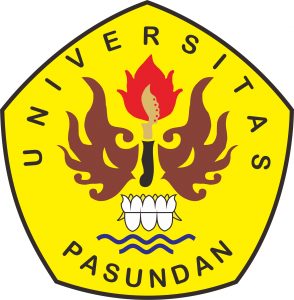 PROGRAM STUDI ILMU ADMINISTRASI NEGARAFAKULTAS ILMU SOSIAL DAN POLITIKUNIVERSITAS PASUNDANBANDUNG2022